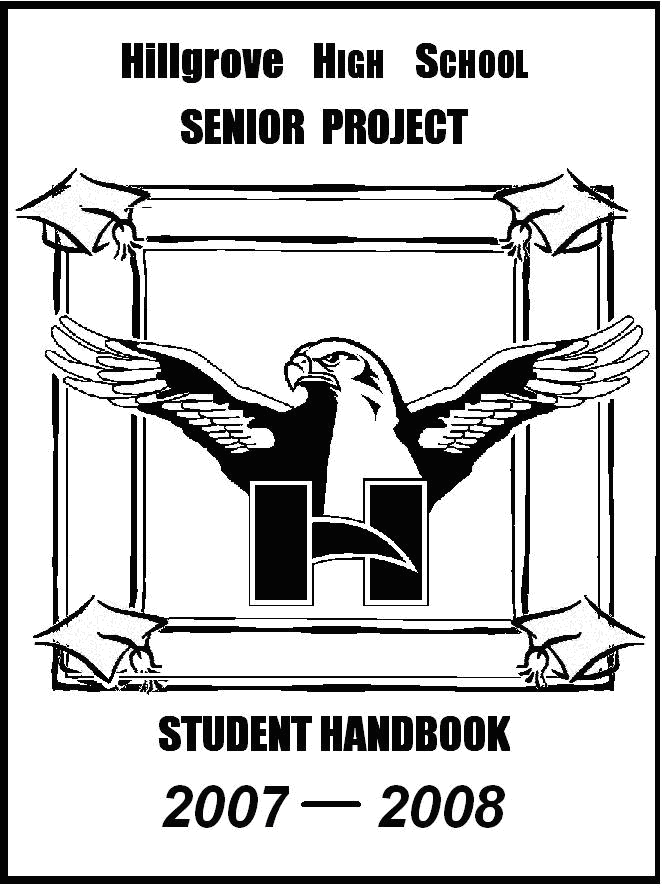 Hillgrove High SchoolSENIOR PROJECT 2016-2017PrincipalChristian SuttleSenior Project Steering CommitteeSenior Project Coordinator: Emily Ellwood, Aliyyah SalamAssistant Principal for Senior Project: Samuel SanfordEnglish Department Chair: Dr. Sylvia SpruillMentor Coordinator: Dr. Connie NelsonPhone:  678-331-3961Fax:  678-331-8128  Senior Project  Manual2016 - 2017TABLE of CONTENTSLetter to Mentors	1Mentor Qualifications and Responsibilities	2Fall Semester Pacing Guide	3Spring Semester Pacing Guide	4Product Guidelines	5Mentor’s Evaluation and Product Verification Form	6LETTER to MENTORSDear Senior Project ,A student has solicited your assistance with his/her Senior Project because he/she has determined you to be skilled and/or experienced in a particular field of interest and/or research.  The student would like for you to advise and oversee the production of his/her Senior Project product.  Thank you for agreeing to be a Senior Project !Senior Project allows each senior the opportunity to demonstrate his/her years of educational experience in reading, writing, speaking, accessing information, thinking, problem solving, organizing and time-managing.  These skills will be showcased in a four-part process, consisting of the following components:a  word-processed research paper on a topic of the student's choosinga physical product, performance, skill, or service to the community related to some aspect of the research paper, guided by a student-selected mentora portfolio documenting the entire processan oral presentation synthesizing the first three components.  The oral presentation is given before a review board of teachers and community members.  In addition, each student is asked to incorporate a personal “stretch.”  For the purpose of the Senior Project, a “stretch” indicates learning or accomplishment clearly beyond what the student previously had achieved intellectually, creatively, emotionally, or physically as appropriate to the nature of the student’s project.To be successful, the student must complete and pass all components of the project, which together comprise a major percentage of the senior English grade. When the product is finished, you will be asked to evaluate the student’s performance throughout the mentorship; this evaluation will count as 2.5% of the student’s final English grade for the semester.All questions, concerns and/or communications should be sent to either the Senior Project Mentor Coordinator who oversees all mentor affairs, or directly to the student’s English teacher, who is responsible for the student’s final grade.  Be aware that you must return the Mentor’s Evaluation and Product Verification Form on page 6 of this manual by the due dates on the Pacing Guide in order for the student to receive a grade for the product.  These forms should be either mailed or faxed by you to the Mentor Coordinator, whose address is provided below.  Address the forms to:  Connie Nelson, Senior Project Mentor CoordinatorFax: 678-331-8128All of us connected with the Senior Project at Hillgrove sincerely appreciate your willingness to support this program by serving as a mentor.  We hope your experience is a rewarding one.Emily Ellwood, Senior Project CoordinatorHHS SENIOR PROJECT  QUALIFICATIONS & RESPONSIBILITIES Qualifications:Faculty members of  cannot serve as student mentors cannot be a family member of the student must be 21 years of age or older must be an expert or professional in the field/area of mentoring Responsibilities:Advise and assist the student with the development of a product (which may be a physical product, a performance, a skill, or a service to the community). Mentors should help the student establish a goal for the product, a time frame for completing the product, a list of resources and materials needed, a projected cost for completing the product, and a schedule for meeting with the student.  Students must log in a minimum of 10 contact hours with the mentor in order to get full credit for this requirement.Complete the Mentor Log at the conclusion of each meeting, after student has recorded the appropriate information for the session.Communication information can be found on the title page of this manual and at the bottom of this page.  Please feel free to contact anyone connected with Senior Project at any time during the semester. This is especially important if you have any concerns about the student you are mentoring.Evaluate and verify the student’s Senior Project product using the Mentor’s Evaluation Form on page 6 of this manual.  The student’s Senior Project product must be completed by the deadlines indicated on the Pacing Guide for each semester.  Your evaluation of the student will count as 5% of the student’s final English grade; therefore it is vital that you complete these forms and mail or fax them by the appropriate deadline for the semester in which you are mentoring.  Failure to do so will negate a student’s eligibility to present.1st Semester Mentor Evaluation and Product Verification Form must be mailed or faxed by OCTOBER 25, 2016.2nd Semester Mentor Evaluation and Product Verification Form must be mailed or faxed by MARCH , 2016.Mentor’s Evaluation and Verification of Hours Form should be mailed or faxed by the appropriate deadline toConnie Nelson, Senior Project Mentor CoordinatorFax: 678-331-8128Pacing Guide	Fall Semester 2016Pacing Guide	Spring Semester 2017Guidelines for Choosing a ProductIn an effort to get more productive and better quality products, we are looking to make some improvements to common Senior Project products. A product is something you physically make, a specific skill you learn, or a service you perform for the community.  If you choose one of the following topics, the following are the minimum requirements. Coaching a sport:You work with the team for a the whole season (even if it is more than 10 hours)You watch at least one game early in the season and find 2-3 skills the team needs to work onYou create practices which address improvement of each of these skillsYou watch at least one game and reflect on how your practices affected the team’s performanceTeaching a class:You will work with the teacher to discuss what skills you will teach.You will create a lesson plan according to state standards that address the skills.You will create an assessment for the students to judge how they perform the skills.You will reflect on what you did well and what you need to improve upon.Medical Field:Due to patient confidentiality and product guidelines, the medical field is not a good area to work within Senior Project.  Are you willing to let another student learn a medical skill with your body?  What will you create that is a 10 hour stretch?  Most likely, a service to the community is your best bet.  Proceed with caution.Personal Training:Initial analysis of a clientInitial physical measurements of client and strength measurementsCreation of a work out plan for the clientLog of all exercises done (what exercise, repetitions, sets, amount of weight) each dayFinal assessment of client (physical and strength measurements)Learning to play an instrument:This will take more than 10 hours.  Consider how you will show your learned skill (what song will you play?)Business or Real Estate:Again, consider what your product will be before committing to this idea.Job shadowing is not a product.Event Planning/Charity Drives:Your event must take place before Senior Project hours are due.  Be conscientious about what event you plan.  The date should be something that is set and will not change.  Last minute changes causing your event to take place after hours are due is not an excuse.You should attend the event to take pictures and reflect on what worked and what needs improvement.Events must be large scale.  Birthdays, baby showers, and wedding showers, while important, are not events that lend themselves to a Senior Project stretch.Topics to avoid:Body piercing Tattoo artTopics related to family businessMedical fieldMentor Evaluation and Product Verification FormStudent _____________________English Teacher ________________________ Mentor _________________________________You may mail or fax this form to:  	       Connie Nelson				       4165 Luther Ward Road				       Powder Springs, GA 30127				       Fax:  678-331-8128Please refer to the Grading Scale/Points column to determine the student’s grade for each category.Please verify this student’s efforts on his or her Senior Project by answering the following questions:Verify the number of hours spent on this project:                       Hours:__________Comments:How challenging and what challenges has this student encountered and overcome?Mentor Signature                                                                               PhoneDate	HHSEmily EllwoodSenior Project Coordinator678-331-3961Emily.Ellwood@cobbk12.org   Due DatesEventsAug1-5Introduction of Senior ProjectAug. 9ResumeAug. 9Consequences of Failure to Meet Deadlines FormAug. 16Approval of Research Topic & Product and Mentor by Approval CommitteeAug. 16Signed Parent Consent Form (pending upon approval)Aug. 23Submit Mentor Information on-lineAug. 22-26Verification of Mentors by Mentor CoordinatorAug. 22- Oct. 7Classes work on research papers according to teacher schedulesSept. 201st Mentor Log Check by English teacher (Minimum of 4 hours) *No changes to product accepted after this date. **Last day to verify a mentor.Oct. 11 Deadline for completion of research paperOct. 112nd Mentor Log Check by English teacher (Minimum 7 hours)Oct. 25Deadline for 10 mentor hours- Work with mentor completedOct. 253rd Mentor Log Check by English teacher (Minimum 10 hours: Product completed)Oct. 25Deadline for postmark/ fax of Mentor Evaluation/ Product Verification FormsOct. 25Letter to Judges dueNov. 1Thank-you note to mentor due (verified by teacher)Nov. 7Portfolios dueNov. 7ALL SENIOR PROJECT MATERIALS MUST BE COMPLETED IN ORDER TO PRESENT.Nov. 17Senior Project Boards Night!Nov. 18Senior Evaluation of Senior ProjectDue DatesEventsJan. 5-8Introduction of Senior ProjectJan. 12ResumeJan. 12Consequences of Failure to Meet Deadlines FormJan. 19Approval of Research Topic & Product and Mentor by Approval CommitteeJan. 19Signed Parent Consent Form (pending upon approval)Jan. 26Submit Mentor Information on-lineJan. 25-29Verification of Mentors by Mentor CoordinatorJan. 25- March 4Classes work on research papers according to teacher schedulesFeb. 231st Mentor Log Check by English teacher (Minimum of 4 hours) *No changes to product accepted after this date. **Last day to verify a mentor.March 1 Deadline for completion of research paperMarch 82nd Mentor Log Check by English teacher (Minimum 7 hours)March 22Deadline for 10 mentor hours- Work with mentor completedMarch 223rd Mentor Log Check by English teacher (Minimum 10 hours: Product completed)March 22Deadline for postmark/ fax of Mentor Evaluation/ Product Verification FormsMarch 22Letter to Judges dueMarch 29Thank-you note to mentor due (verified by teacher)March 29Portfolios dueApr. 12ALL SENIOR PROJECT MATERIALS MUST BE COMPLETED IN ORDER TO PRESENT.Apr. 21Senior Project Boards Night!Apr. 22Senior Evaluation of Senior ProjectCategoryCriteriaGrading Scale/PointsPoints/20Initiative/EnergyDemonstrated initiative on projectAsked appropriate questionsExhibited enthusiasm20   Exceeded        expectations                                      /20   Timeliness/OrganizationPunctualMet deadlinesOrganized time and tasks effectively1918   Fully met       expectations                               /20Commitment/DependabilityDemonstrated reliabilityKept all commitmentsShowed dedication to success of project1716   Adequately met       expectations                               /20Problem Solving/CreativityDemonstrated ability to overcome setbacksSought alternate solutions to problemsLooked for ways to improve1514   Barely met         minimal expectations                              /20Attitude/EtiquetteAppropriate dress and groomingAccepted constructive criticismCourteous/Worked well with others13121110                             /20          Total          /100     